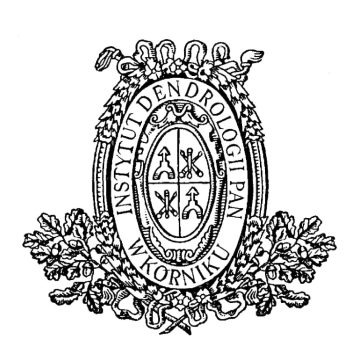 INSTYTUT DENDROLOGII 	POLSKIEJ AKADEMII NAUK  62-035 KÓRNIK, ul. Parkowa 5,   tel. 61-8170-033; fax. 61-8170-166;  www.idpan.poznan.pl; e-mail: idkornik@man.poznan.pl  OGŁOSZENIEO ZAMÓWIENIU NA WYKONANIE USŁUGI(zaproszenie do składania ofert)prowadzone zgodnie z regulaminem udzielania przez Instytut Dendrologii Polskiej Akademii Nauk zamówień wyłączonych ze stosowania przepisów ustawy Prawo zamówień publicznych 
z 11 września 2019 r. (Dz. U. z 2019 r. poz. 2019, z późn. zm.) o wartości nieprzekraczającej kwoty 130 000 zł netto. Opis przedmiotu zamówienia:Przedmiotem postępowania jest wykonanie zabiegów z zakresu pozyskania drewna w Lesie Doświadczalnym Zwierzyniec i Arboretum dla Instytutu Dendrologii Polskiej 
Akademii Nauk.Pozyskanie drewna może być wykonywane w technologii ręczno-maszynowej. Technologia pozyskania drewna nie może powodować uszkodzeń pozostającego drzewostanu.Prace przy pozyskaniu drewna organizuje Wykonawca, w uzgodnieniu z przedstawicielem Zamawiającego. Mając na uwadze w szczególności:zapewnienie właściwych warunków w zakresie bezpieczeństwa i higieny pracy, niezbędnego oznaczenia powierzchni roboczej tablicami oraz taśmami ostrzegającymi przed występującymi zagrożeniami,wymagania zamawiającego dotyczące ilości oraz sortymentacji surowca,termin realizacji zlecenia,wymóg minimalizacji uszkodzeń w środowisku leśnym przy realizacji zlecenia,ograniczenia wynikające z zasad ochrony przyrody.Wykonawca zobowiązany jest do utrzymania bieżącej przejezdności dróg leśnych położonych na terenie oraz w sąsiedztwie pozycji cięć, na których odbywa się zabieg. Drzewa, które zostały ścięte na drogi leśne, obiekty melioracji wodnych, grunty obce, bagna, itp. muszą zostać niezwłocznie uprzątnięte. Wykonawcę ponadto zobowiązuje się do pozostawienia dróg leśnych, szlaków zrywkowych w niepogorszonym stanie niż w dniu rozpoczęcia prac. W przypadku uszkodzenia szlaków zrywkowych oraz dróg leśnych wynikających z zastosowanej technologii zrywki, wykonawcę zobowiązuje się do naprawienia szkód powstałych w wyniku jego działalności, tj. uprzątnięcia zalegających gałęzi, zarównania kolein, odtworzenie drożności rowów odwadniających oraz przepustów. Stosy każdego sortymentu oraz rodzaju drewna należy złożyć oddzielnie, na legarach, zabezpieczając je przed rozsunięciem. Pozostałe czynności związane z sortymentacją, przygotowaniem drewna do pomiaru wykonywać należy zgodnie z zapisami zawartymi 	w Zarządzeniu nr 51 Dyrektora Generalnego Lasów Państwowych z dnia 30 września 2019 r. w sprawie wprowadzenia warunków technicznych stosowanych w obrocie surowcem drzewnym w Państwowym Gospodarstwie Leśnym Lasy Państwowe. Dopuszcza się opieranie stosów oraz mygieł o stojące drzewa, pod warunkiem odseparowania ich od stosu mygły pionowym zastrzałem. Bezpośrednio po wyrobie sortymentów na pozycjach, na których występują odnowienia (naturalne/sztuczne) należy zdjąć zalegające na nich gałęzie. Lokalizacja powierzchni i typu prac – wg szacunków.Podstawą do rozliczenia prac z Wykonawcą jest pozyskana masa sortymentów w ramach użytkowania rębnego (Oddz. 4 z rębnia Ib) oraz trzebieży (Oddz. 5 m, 6 k, oraz 9 Ab). Pozyskanie w ramach cięć przygodnych (NN) będzie realizowane w zależności od potrzeb związanych 
z warunkami atmosferycznymi, porażeniem drzewostanów chorobami grzybowymi lub gradacjami szkodników drzew. Wszystkie prace należy wykonywać zgodnie z Ustawą o lasach z dnia 28 września 1991 r., zasadami hodowli lasu, instrukcją bezpieczeństwa i higieny pracy przy wykonywaniu podstawowych prac 
z zakresu gospodarki leśnej.Termin związania ofertą – 14 dni, tj. do 25.05.2023 r.Termin wykonania usługi:prace na oddz. 5m: do 31.07.2023 r.pozostałe wydzielenia: do 30.11.2023 r.Oferty wg wzoru stanowiącego zał. nr 1 powinny zawierać proponowaną cenę 
za pozyskanie 1m3 drewna (dla TPP i Ib), zrywki 1m3 drewna oraz cenę za wykonanie całości prac wg podanej ilości drewna. Zamawiający dopuszcza możliwość rozliczenia każdego etapu usługi za pomocą faktur częściowych. Warunkiem zapłaty jest sporządzenie przez strony protokołu odbioru 
wykonania usługi lub jej części, zgodnie z załączonym wzorem - załącznik nr 4.Cenę za wykonanie zamówienia Wykonawca określi w złotych z dokładnością do dwóch miejsc po przecinku na wszystkie elementy zamówienia. Zamawiający 
w celu ustalenia, czy oferta zawiera rażąco niską cenę w stosunku do przedmiotu 
zamówienia, może zwrócić się do Wykonawcy o udzielenie w określonym terminie 
wyjaśnień dotyczących elementów oferty mających wpływ na wysokość ceny. 
Zastosowanie przez wykonawcę stawki podatku VAT od towarów i usług niezgodnego 
z przepisami ustawy o podatku od towarów i usług oraz podatku akcyzowego 
z 11.03.2004 r. (Dz.U. 2004 Nr 54 poz. 535 z późn. zm.) spowoduje odrzucenie oferty. Jedynym kryterium wyboru oferty jest cena brutto. Za najkorzystniejszą ofertę uznana 
zostanie ważna oferta z najniższą ceną.Z Wykonawcą, którego oferta zostanie uznana za najkorzystniejszą zostanie 
podpisana umowa wg wzoru załącznika nr 2 do ogłoszenia (dotyczy zamówienia na kwotę powyżej 15000,00 zł. netto) lub zostanie wysłane pisemne zamówienie (kwota poniżej 15000,00 zł. netto). Zamawiający zastrzega sobie prawo unieważnienia postępowania bez podania przyczyny. Od tej decyzji nie przysługują środki odwoławcze.Miejsce oraz termin składania i otwarcia ofert: Oferty należy składać 
w zamkniętych kopertach z dopiskiem: „Oferta cenowa na pozyskanie drewna znak sprawy: DAZ.2540.321.2023 do 12.05.2023 roku do godz. 10:00
w skrzynce podawczej Instytutu portiernia budynku A, lub przesłać pocztą elektroniczną na adres: zamowienia.idpan@man.poznan.pl.Wynik postępowania zostanie ogłoszony na stronie internetowej Zamawiającego: www.idpan.poznan.pl/bip.Osobą do kontaktu w sprawie zamówienia pod względem formalno-proceduralnym jest 
Wiesław Płócieniak, w godzinach 7:30 do 15:30 tel.: 601857261; e-mail plocieniakw@man.poznan.pl, pod względem merytorycznym Piotr Krajewski, w godzinach 7:00 do 15:00 tel.: 533343312; e-mail: zwierzyniec@man.poznan.pl.Załączniki:Nr 1 formularz ofertowyNr 2 wzór umowyNr 3 klauzula informacyjna RODONr 4 wzór protokołuKórnik, 27.04.2023 r.Zał. nr 1do ogłoszenia o zamówieniu z 27.04.2023 r.Formularz ofertyNazwa oferenta:Adres:E-mail:Telefon kontaktowy:Wykonanie zabiegów z zakresu pozyskania i zrywki drewna w Lesie Doświadczalnym Zwierzyniec i Arboretum dla Instytutu Dendrologii Polskiej Akademii Nauk. Podejmuję się wykonać usługę:za kwotę ………………………. zł netto tj. ……………………….. zł brutto.Co wynika z wyliczenia:Cena netto za pozyskanie 1m3 drewna w ramach TPP i rębni Ib……………× 718Cena netto za zrywkę 1m3 drewna:…………………….. × 818Cena netto za m3 pozyskania w ramach NN: …………………× 100Zobowiązuję się wykonać zabiegi zgodnie z opisem przedmiotu zamówienia.Data:.………………………….podpis i pieczęć oferentaZał. nr 2do ogłoszenia o zamówienie z 27.04.2023 r.WzórUmowa wykonania usługi nr ……/2023zawarta w Kórniku …………….2023 roku pomiędzy: Instytutem Dendrologii Polskiej Akademii Nauk mającym siedzibę przy ulicy Parkowej 5, 62-035 Kórnik, reprezentowanym przez ……………………………………………………. zwanym w dalszej treści umowy ZAMAWIAJĄCYMa………………………………………………………………………………………………………zwanym dalej w tekście WYKONAWCĄ reprezentowanym przez ………………………………………………….Wobec wyboru WYKONAWCY przez ZAMAWIAJĄCEGO po przeprowadzeniu postępowania 
w trybie ……………………….., strony zawierają umowę o następującej treści:§ 1. Przedmiot umowyZAMAWIAJĄCY zleca, a WYKONAWCA podejmuje się wykonać usługę:…………………………………………………………………………………… zgodnie z treścią ogłoszenia DAZ.2540.321.2023 z 27.04.2023 r. oraz przedstawioną ofertą z ……………………… r. (zał. nr 1).§ 2. Warunki i termin wykonania usługiWykonanie wszystkich zabiegów zgodnie z przepisami i wytycznymi mówiącymi o przeprowadzeniu zabiegów z zakresu hodowli lasu zawartych w planie urządzenia lasu na okres 01.1.2020 – 31.12.2029, zasadach hodowli lasu, instrukcji bezpieczeństwa 
i higieny pracy przy wykonywaniu podstawowych prac z zakresu gospodarki leśnej.Pozyskanie drewna może być wykonywane w technologii: pozyskania ręczno- maszynowegoTechnologia pozyskania drewna nie może powodować uszkodzeń pozostającego drzewostanu, ponad wynikające z zapisów umowy.Prace przy pozyskaniu drewna organizuje Wykonawca w uzgodnieniu z przedstawicielem Zamawiającego, mający na uwadze w szczególności:• zapewnienie właściwych warunków w zakresie bezpieczeństwa i higieny pracy,• wymagania zamawiającego dotyczące ilości oraz struktury sortymentów drzewnych  określonych w zleceniu,• termin realizacji zlecenia,• wymóg minimalizacji uszkodzeń w środowisku leśnym przy realizacji zlecenia,•ograniczenia wynikające z zasad ochrony przyrodyWykonawca zobowiązany jest do utrzymania bieżącej przejezdności dróg leśnych położonych na terenie oraz sąsiedztwie pozycji cięć, na których odbywa się zabieg. Drzewa, które zostały ścięte na drogi leśne, obiekty melioracji wodnych, grunty obce, bagna, itp. muszą być niezwłocznie uprzątnięte.Bezpośrednio po wyrobie sortymentów na pozycjach, na których występują odnowienia należy złożyć gałęzie zalegające na odnowieniach naturalnych lub sztucznych. Oznakowanie pozycji cięć przy pomocy tablic ostrzegawczych leży po stronie Wykonawcy.Stosownie do postanowienia art. 431 ustawy z dnia 11 września 2019 roku Prawo zamówień publicznych (Dz. U. z 2019 roku poz. 2019 z późn. zm.) ZAMAWIAJĄCY 
i WYKONAWCA są obowiązani współdziałać przy wykonywaniu niniejszej umowy.§ 3. Całkowita wartość umowyWysokość wynagrodzenia zostanie wyliczona na podstawie ilości pozyskanego drewna, oraz stawek zawartych w ofercie. Umowę uznaje się za wykonaną jeśli zostanie zrealizowana w ilości 818 m3 drewna z tolerancją 10% tej ilości. Zakładana wartość całkowita umowy, wyliczona na postawie planowanego pozyskania i oferowanej stawki wynosi …………. zł netto, (słownie……………………………), brutto, ………... zł (słownie: ………………………………………..)§ 4. Upoważnieni przedstawicieleStrony wyznaczają niniejszym swoich przedstawicieli uprawnionych do podejmowania decyzji 
w zakresie wyznaczonym przez § 1 tej umowy.Przedstawicielem ZAMAWIAJĄCEGO będzie Piotr KrajewskiPrzedstawicielem WYKONAWCY będzie ………………………..§ 5. Warunki płatnościZapłata nastąpi w terminie 21 dni od dnia dostarczenia faktury VAT, przelewem na rachunek bankowy WYKONAWCY wskazany w wystawionej fakturze. Zamawiający dopuszcza możliwość rozliczenia każdego etapu usługi za pomocą faktur częściowych. Warunkiem zapłaty jest sporządzenie przez strony protokołu odbioru wykonania usługi lub jej części, zgodnie 
z załączonym wzorem - Załącznik nr 4. § 6. Kary umowne1. Strony postanawiają, że obowiązującą formą odszkodowania będą kary umowne.2. Kary te będą naliczane w następujących przypadkach i wysokościach:2.1. WYKONAWCA zapłaci ZAMAWIAJĄCEMU kary umowne:a) w przypadku nieterminowego wykonania usługi bądź odmowy wykonania zleconych usług 
w wysokości 0,5% wartości zamówienia netto za każdy dzień opóźnienia ponad termin określony w § 2 ust. 1 umowy. Kary umowne nie będą naliczane, gdy przyczyną nieterminowego wykonania umówionej usługi bądź odmowy wykonania usługi będzie zmiana technologii wykonania zleconych usług, których ZAMAWIAJĄCY nie akceptuje przez WYKONAWCĘ, a ZAMAWIAJĄCY zostanie uprzedzony o takim fakcie przez WYKONAWCĘ,b) za zwłokę w usuwaniu wad stwierdzonych przy odbiorze w wysokości 0,5% całkowitej wartości umowy, za każdy dzień zwłoki, licząc od dnia wyznaczonego lub umówionego na usunięcie tych wad.2.2. Łączna wysokość kar umownych nie może przekroczyć 10% wynagrodzenia umownego.2.3. Zamawiający zapłaci WYKONAWCY kary umowne za zwłokę w dokonaniu odbioru w wysokości 0,5% za każdy dzień zwłoki, licząc od dnia następnego po dniu, w którym odbiór miał zostać zakończony.3. Strony zastrzegają sobie prawo dochodzenia odszkodowania uzupełniającego,przekraczającego wysokość naliczonych kar umownych do wysokości rzeczywiścieponiesionej szkody.4. WYKONAWCA nie może przenosić na rzecz osób trzecich jakichkolwiek wierzytelnościwynikających lub związanych z tą umową bez pisemnej zgody ZAMAWIAJĄCEGO.§ 7. Postanowienia końcoweSprawy nieuregulowane niniejszą umową będą rozpatrywane z odpowiednim zastosowaniem postanowień Kodeksu cywilnego i ustawy Prawo zamówień publicznych. Wszelkie spory, które wynikną w związku z realizacją niniejszej umowy, będą rozstrzygane w pierwszej kolejności na drodze negocjacji. W przypadku braku osiągnięcia porozumienia sądem właściwym do rozstrzygnięcia sporów będzie sąd właściwy ze względu na siedzibę Zamawiającego.Zmiany opisane powyżej bądź uzupełnienia niniejszej umowy wymagają dla swej ważności zachowania formy pisemnej i podpisów obu stron oraz nie mogą być sprzeczne w treści złożonej oferty przez WYKONAWCĘ.§ 8. Załączniki do umowyOferta WYKONAWCY z dnia …………………r. określająca przedmiot i wartość przedmiotu umowy. Wszelkie powołane w umowie załączniki, wymienione w tym paragrafie, stanowią jej integralną część.§ 9. Klauzula RODOZgodnie z art. 13 ust. 1 i 2 rozporządzenia Parlamentu Europejskiego i Rady (2016/679 z dnia 27 kwietnia 2016 r. w sprawie ochrony osób fizycznych w związku z przetwarzaniem danych osobowych i w sprawie swobodnego przepływu takich danych oraz uchylenia dyrektywy 95/46/WE), dalej RODO informuję że:Administratorem Pani/Pana danych osobowych jest Instytut Dendrologii Polskiej Akademii Nauk z siedzibą w Kórniku przy ulicy Parkowej nr 5.W sprawach związanych z Pani/Pana danymi proszę kontaktować się z Inspektorem Ochrony Danych, kontakt pisemny za pomocą poczty tradycyjnej na adres Instytut Dendrologii PAN ul. Parkowa 5, 62-035 Kórnik lub pocztą elektroniczną na adres email: iod.idpan@man.poznan.pl.Pani/Pana dane osobowe przetwarzane będą na podstawie art. 6 ust. 1 lit. c RODO w celu prowadzenia przedmiotowego postępowania o udzielenie zamówienia publicznego oraz zawarcia umowy, a podstawą prawną ich przetwarzania jest obowiązek prawny stosowania sformalizowanych procedur udzielania zamówień publicznych spoczywający 
na Zamawiającym.Obiorcami Pani/Pana danych osobowych będą osoby lub podmioty, którym udostępniona zostanie dokumentacja postępowania w oparciu o art. 18 oraz art. 74 ustawy Pzp.Pani/Pana dane osobowe będą przechowywane, zgodnie z art. 78 ust. 1 ustawy Pzp, przez okres 4 lat od dnia zakończenia postępowania o udzielenie zamówienia, a jeżeli czas trwania umowy przekracza 4 lata, okres przechowywania obejmuje cały czas trwania umowy.Obowiązek podania przez Panią/Pana danych osobowych bezpośrednio Pani/Pana dotyczących jest wymogiem ustawowym określonym w przepisach ustawy Pzp, związanym z udziałem w postępowaniu o udzielenie zamówienia publicznego, konsekwencje niepodania określonych danych wynikają z ustawy Pzp.W odniesieniu do Pani/Pana danych osobowych decyzje nie będą podejmowane w sposób zautomatyzowany, stosowanie do art. 22 RODO;Posiada Pan/Pani:− na podstawie art. 15 RODO prawo dostępu do danych osobowych Pani/Pana dotyczących;− na podstawie art. 16 RODO prawo do sprostowania lub uzupełnienia Pani/Pana danych osobowych, przy czym skorzystanie z prawa do sprostowania lub uzupełnienia nie może skutkować zmianą wyniku postępowania o udzielenie zamówienia publicznego ani zmianą postanowień umowy w zakresie niezgodnym z ustawą Pzp oraz nie może naruszać integralności protokołu oraz jego załączników;− na podstawie art. 18 RODO prawo żądania od administratora ograniczenia przetwarzania danych osobowych z zastrzeżeniem przypadków, o których mowa w art. 18 ust. 2 RODO, przy czym prawo do ograniczenia przetwarzania nie ma zastosowania w odniesieniu 
do przechowywania, w celu zapewnienia korzystania ze środków ochrony prawnej lub w celu ochrony praw innej osoby fizycznej lub prawnej, lub z uwagi na ważne względy interesu publicznego Unii Europejskiej lub państwa członkowskiego, a także nie ogranicza przetwarzania danych osobowych do czasu zakończenia postępowania o udzielenie zamówienia;− prawo do wniesienia skargi do Prezesa Urzędu Ochrony Danych Osobowych, gdy uzna Pani/Pan, że przetwarzanie danych osobowych Pani/Pana dotyczących narusza przepisy RODO.nie przysługuje Pani/Panu:− w związku z art. 17 ust. 3 lit. b, d lub e RODO prawo do usunięcia danych osobowych;− prawo do przenoszenia danych osobowych, o którym mowa w art. 20 RODO;− na podstawie art. 21 RODO prawo sprzeciwu, wobec przetwarzania danych osobowych, gdyż podstawą prawną przetwarzania Pani/Pana danych osobowych jest art. 6 ust. 1 lit. c RODO.Jednocześnie Zamawiający przypomina o ciążącym na Pani/Panu obowiązku informacyjnym wynikającym z art. 14 RODO względem osób fizycznych, których dane przekazane zostaną Zamawiającemu w związku z prowadzonym postępowaniem i które Zamawiający pośrednio pozyska od Wykonawcy biorącego udział w postępowaniu, chyba że ma zastosowanie 
co najmniej jedno z włączeń, o których mowa w art. 14 ust. 5 RODO.§ 10. Egzemplarze umowyUmowa niniejsza została sporządzona w dwóch jednobrzmiących egzemplarzach, po jednym 
dla każdej ze stron.ZAMAWIAJĄCY       	 DOSTAWCAZał. nr 3	do ogłoszenia o zamówieniu z 27.04.2023 r.Klauzula informacyjna z art. 13 RODO do zastosowania przez Zamawiających w celu związanym z postępowaniem o udzielenie zamówienia publicznegoZgodnie z art. 13 ust. 1 i 2 rozporządzenia Parlamentu Europejskiego i Rady (2016/679 z dnia 27 kwietnia 2016 r. w sprawie ochrony osób fizycznych w związku z przetwarzaniem danych osobowych i w sprawie swobodnego przepływu takich danych oraz uchylenia dyrektywy 95/46/WE), dalej RODO informuję że:Administratorem Pani/Pana danych osobowych jest Instytut Dendrologii Polskiej Akademii Nauk z siedzibą w Kórniku przy ulicy Parkowej nr 5.W sprawach związanych z Pani/Pana danymi proszę kontaktować się z Inspektorem Ochrony Danych, kontakt pisemny za pomocą poczty tradycyjnej na adres Instytut Dendrologii PAN ul. Parkowa 5, 62-035 Kórnik lub pocztą elektroniczną na adres email: iod.idpan@man.poznan.pl.Pani/Pana dane osobowe przetwarzane będą na podstawie art. 6 ust. 1 lit. c RODO 
w celu prowadzenia przedmiotowego postępowania o udzielenie zamówienia publicznego oraz zawarcia umowy, a podstawą prawną ich przetwarzania jest obowiązek prawny stosowania sformalizowanych procedur udzielania zamówień publicznych spoczywający na Zamawiającym.Obiorcami Pani/Pana danych osobowych będą osoby lub podmioty, którym udostępniona zostanie dokumentacja postępowania w oparciu o art. 18 oraz art. 74 ustawy Pzp.Pani/Pana dane osobowe będą przechowywane, zgodnie z art. 78 ust. 1 ustawy Pzp, przez okres 4 lat od dnia zakończenia postępowania o udzielenie zamówienia, a jeżeli czas trwania umowy przekracza 4 lata, okres przechowywania obejmuje cały czas trwania umowy.Obowiązek podania przez Panią/Pana danych osobowych bezpośrednio Pani/Pana dotyczących jest wymogiem ustawowym określonym w przepisach ustawy Pzp, związanym z udziałem w postępowaniu o udzielenie zamówienia publicznego, konsekwencje niepodania określonych danych wynikają z ustawy Pzp.W odniesieniu do Pani/Pana danych osobowych decyzje nie będą podejmowane 
w sposób zautomatyzowany, stosowanie do art. 22 RODO;Posiada Pan/Pani:− na podstawie art. 15 RODO prawo dostępu do danych osobowych Pani/Pana dotyczących;− na podstawie art. 16 RODO prawo do sprostowania lub uzupełnienia Pani/Pana danych osobowych, przy czym skorzystanie z prawa do sprostowania lub uzupełnienia nie może skutkować zmianą wyniku postępowania o udzielenie zamówienia publicznego ani zmianą postanowień umowy w zakresie niezgodnym z ustawą Pzp oraz nie może naruszać integralności protokołu oraz jego załączników;− na podstawie art. 18 RODO prawo żądania od administratora ograniczenia przetwarzania danych osobowych z zastrzeżeniem przypadków, o których mowa w art. 18 ust. 2 RODO, przy czym prawo do ograniczenia przetwarzania nie ma zastosowania w odniesieniu do przechowywania, w celu zapewnienia korzystania ze środków ochrony prawnej lub w celu ochrony praw innej osoby fizycznej lub prawnej, lub z uwagi na ważne względy interesu publicznego Unii Europejskiej lub państwa członkowskiego, a także nie ogranicza przetwarzania danych osobowych do czasu zakończenia postępowania 
o udzielenie zamówienia;− prawo do wniesienia skargi do Prezesa Urzędu Ochrony Danych Osobowych, gdy uzna Pani/Pan, że przetwarzanie danych osobowych Pani/Pana dotyczących narusza przepisy RODO.nie przysługuje Pani/Panu:− w związku z art. 17 ust. 3 lit. b, d lub e RODO prawo do usunięcia danych osobowych;− prawo do przenoszenia danych osobowych, o którym mowa w art. 20 RODO;− na podstawie art. 21 RODO prawo sprzeciwu, wobec przetwarzania danych osobowych, gdyż podstawą prawną przetwarzania Pani/Pana danych osobowych jest art. 6 ust. 1 lit. c RODO.Jednocześnie Zamawiający przypomina o ciążącym na Pani/Panu obowiązku informacyjnym wynikającym z art. 14 ROD O względem osób fizycznych, których dane przekazane zostaną Zamawiającemu w związku z prowadzonym postępowaniem i które Zamawiający pośrednio pozyska od Wykonawcy biorącego udział w postępowaniu, chyba że ma zastosowanie 
co najmniej jedno z włączeń, o których mowa w art. 14 ust. 5 RODO.Zał. nr 4	do ogłoszenia o zamówieniu z 27.04.2023 r.Kórnik, ………..2023r.PROTOKÓŁ ODBIORU ZAMÓWIENIAPrzedmiot zamówienia: …………………………………………………………………………….Na podstawie umowy/zamówienia nr: ………………………………….Zamawiający: Instytut DendrologiiPolskiej Akademii Naukul. Parkowa 5; 62-035 KórnikNIP: 785-00-02-578Wykonawca: …………………………………………………………………………………………………………………………………………………………………………………………………………………………Niniejszym potwierdzam, że dokonałem/łam/ odbioru (należy określić przedmiot zamówienia):Usługi pozyskania drewna i potwierdzam całkowitą zgodność z Zamówieniem wskazanym powyżej. Ilość pozyskanego drewna:Pozyskanie TPP/Ib: ………………………….Pozyskanie NN:………………………………………….Zrywka:: …………………..Zamówienie przyjęto bez zastrzeżeń / z zastrzeżeniami ………………………………………………………………………Ze strony Instytutu Dendrologii PAN: 			Ze strony Wykonawcy:............................................................................		  		........................................................LpWydz.Pow.Grupa cz.Razem [m3]14z1,1Ib355,0065m0,26TPP19,0076k3,77TPP164,0089Ab1,41TPP180,009NN100,00RAZEMRAZEM818,00Składając ofertę w postępowaniu o udzielenie zamówienia publicznego oświadczam, jako upoważniony reprezentant WYKONAWCY, że:nie jestem (jesteśmy) powiązany(i) z Zamawiającym i nie występuje pomiędzy nami 
konflikt interesów;oferowany przeze mnie (nas) przedmiot zamówienia spełnia wymagania 
Zamawiającego;zaoferowana cena zawiera wszystkie koszty niezbędne do należytego wykonania 
zamówienia;w przypadku wybrania mojej (naszej) oferty, zobowiązuję (my) się zrealizować 
przedmiot zamówienia zgodnie z wymaganiami opisanymi w ogłoszeniu wraz 
z załącznikami;przyjmuję(my) do wiadomości i akceptujemy treść Klauzuli informacyjnej 
Zamawiającego (RODO) Załącznik nr 3.Oświadczam, że wypełniłem obowiązki informacyjne przewidziane w art. 13 lub art. 14 RODO wobec osób fizycznych, od których dane osobowe bezpośrednio lub pośrednio pozyskałem w celu ubiegania się o udzielenie zamówienia publicznego w niniejszym postępowaniu.nie podlegam wykluczeniu z postępowania o zamówienie publiczne na podstawie art. 7 ust. 1 pkt 1 Ustawy z dnia 13.04.2022 r. o szczególnych rozwiązaniach w zakresie przeciwdziałania wspieraniu agresji na Ukrainę oraz służących ochronie bezpieczeństwa narodowego (Dz. U. z 2022 r. poz. 835).Zapoznaliśmy się z warunkami zamówienia zawartymi w zapytaniu ofertowym i nie wnosimy 
zastrzeżeń. 